Estamento: AdministradoresCon base en los resultados del cuestionario aplicado a los administradores se muestran los siguientes resultados:Respondieron el instrumento el 67% de los administradores (2):Gráfico 1: Administradores Gráfico 1: Administradores que respondieron el cuestionario: 67% de la población respondió y el 33% no lo hizo.Sólo el 33% indicó su antigüedad, de 13 años, como se muestra en la Tabla 1. Tabla 1: Datos generalesDatos generalesTabla 1: Datos generales por región 67% son mujeres, sólo uno de tres informantes proporcionó sus datos generales e indica tener base con 13 años de antigüedad.Categoría 5: Proceso de permanenciaCon respecto al Proceso de Inscripción el 67% de la población encuestada respondió que sí se ha establecido el costo de formación por estudiante y el 33% indicó que equivale a $ 25,000.00 por semestre. Así como también responden que se ha establecido el costo de formación por estudiante por Programa Educativo por semestre, el costo de formación por estudiante por toda su trayectoria escolar y por recursar una Experiencia Educativa. El 33% restante de la población encuestada no contestó. El 67% afirma que cuentan y operan con eficiencia las estrategias y procedimientos para el uso racional del capital financiero, estas estrategias son evaluadas con frecuencia y esta evaluación es considerada para su mejora. Declaran que existe un mecanismo para determinar los recursos a los diferentes servicio y áreas de la institución un 67% de la población.Con respecto a la detección de necesidades para determinar la distribución del capital construido el 67% realiza esta detección y se difunde el impacto del capital construido. También este porcentaje afirma que se cuentan con recursos que apoyan actividades de aprendizaje. En ese sentido afirman que es muy favorable la funcionalidad de los servicios para la permanencia de los estudiantes. Por último, al cuestionarles sobre los servicios de apoyo con los que se cuentan para dicha permanencia, ellos indican: materiales didácticos, limpieza, equipos audiovisuales, rollos sanitarios, shampoo para manos, lockers y computadoras en el 67% de los casos. Sólo el 33% cuenta además con aire acondicionado. Esto se muestra en el gráfico No.2: Servicios de apoyoGráfico No. 2: Servicios de apoyoGráfico No. 2: Servicios de apoyo con los que se cuenta para permanencia de los estudiantes. SexoEdad Antigüedad ProfesiónTipo de contrataciónPoza RicaFemeninon/cn/cn/cInterinoXalapaFemenino n/cn/cn/cn/cVeracruzMasculino60 años13ContadorBase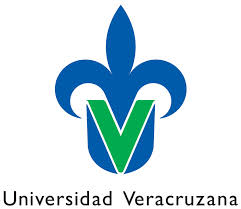 